MODERN SLAVERY:
SPOT THE SIGNS, SAVE LIVESMODERN SLAVERY:
SPOT THE SIGNS, SAVE LIVESMODERN SLAVERY:
SPOT THE SIGNS, SAVE LIVESMODERN SLAVERY:
SPOT THE SIGNS, SAVE LIVESMODERN SLAVERY:
SPOT THE SIGNS, SAVE LIVES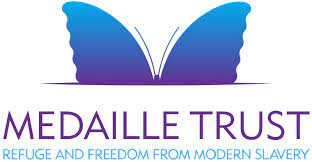 Friday 9th
September 20227.00pm – 9.00pmFriday 9th
September 20227.00pm – 9.00pmFriday 9th
September 20227.00pm – 9.00pmModern Slavery is where someone’s freedom is taken away in order to exploit or take advantage of them. Examples include: sexual exploitation, labour exploitation, domestic servitude and criminal exploitation. What are the signs to look for and what can you do to help?Medaille Trust’s mission is to provide refuge and freedom from modern slavery. They are one of the largest providers of supported safe house beds for victims of modern slavery in the UK.Modern Slavery is where someone’s freedom is taken away in order to exploit or take advantage of them. Examples include: sexual exploitation, labour exploitation, domestic servitude and criminal exploitation. What are the signs to look for and what can you do to help?Medaille Trust’s mission is to provide refuge and freedom from modern slavery. They are one of the largest providers of supported safe house beds for victims of modern slavery in the UK.Modern Slavery is where someone’s freedom is taken away in order to exploit or take advantage of them. Examples include: sexual exploitation, labour exploitation, domestic servitude and criminal exploitation. What are the signs to look for and what can you do to help?Medaille Trust’s mission is to provide refuge and freedom from modern slavery. They are one of the largest providers of supported safe house beds for victims of modern slavery in the UK.Modern Slavery is where someone’s freedom is taken away in order to exploit or take advantage of them. Examples include: sexual exploitation, labour exploitation, domestic servitude and criminal exploitation. What are the signs to look for and what can you do to help?Medaille Trust’s mission is to provide refuge and freedom from modern slavery. They are one of the largest providers of supported safe house beds for victims of modern slavery in the UK.Modern Slavery is where someone’s freedom is taken away in order to exploit or take advantage of them. Examples include: sexual exploitation, labour exploitation, domestic servitude and criminal exploitation. What are the signs to look for and what can you do to help?Medaille Trust’s mission is to provide refuge and freedom from modern slavery. They are one of the largest providers of supported safe house beds for victims of modern slavery in the UK.Broad Hinton Village HallYew Tree Lane, Broad HintonSwindon SN4 9RHPRICE PER PERSON: £6.00Broad Hinton Village HallYew Tree Lane, Broad HintonSwindon SN4 9RHPRICE PER PERSON: £6.00Broad Hinton Village HallYew Tree Lane, Broad HintonSwindon SN4 9RHPRICE PER PERSON: £6.00Broad Hinton Village HallYew Tree Lane, Broad HintonSwindon SN4 9RHPRICE PER PERSON: £6.00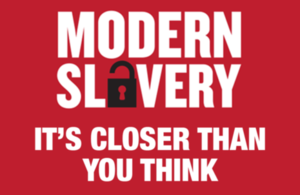 CLOSING DATE: Thursday11th August 2022 (unless fully booked)CLOSING DATE: Thursday11th August 2022 (unless fully booked)CLOSING DATE: Thursday11th August 2022 (unless fully booked)CLOSING DATE: Thursday11th August 2022 (unless fully booked)CLOSING DATE: Thursday11th August 2022 (unless fully booked)ENQUIRIES TO:Lesley HoldwayLesley HoldwayTel: 01225 782092Tel: 01225 782092(no ticket sales)Email: chair@wiltshirewi.org.ukEmail: chair@wiltshirewi.org.ukCheques will be banked upon receipt. Email confirmation will sent – tickets will not be used. If a refund is due for any reason it will be sent accordingly.Cheques will be banked upon receipt. Email confirmation will sent – tickets will not be used. If a refund is due for any reason it will be sent accordingly.Cheques will be banked upon receipt. Email confirmation will sent – tickets will not be used. If a refund is due for any reason it will be sent accordingly.Cheques will be banked upon receipt. Email confirmation will sent – tickets will not be used. If a refund is due for any reason it will be sent accordingly.Cheques will be banked upon receipt. Email confirmation will sent – tickets will not be used. If a refund is due for any reason it will be sent accordingly.